Wapello Community School DistrictBoard of DirectorsRegular Meeting9-9-2020The Wapello Board of Education met in open session for their regular monthly meeting at 6:00 p.m.. at Wapello Community School Central Administration Office Board Room.  Those present included Duane Boysen, Doug Housman, Doug Meeker, Dave Moore, Matt Smith, Supt. Peterson, Board Secretary Eric Small, and a representative of the news media were also present. Call to Order:  President Doug Housman called the meeting to order at 6:00 p.m.Approval of Agenda:  Motion by Boysen and seconded by Meeker to approve the agenda.  Motion carried with a 5-0 voice vote.  Community Forum:  Special Commendations:  Approval of Minutes: Motion by Boysen and seconded by Meeker to approve the minutes as prepared.  Motion carried with a 5-0 voice vote.Approval of Claims Paid: Motion by Boysen and seconded by Smith to approve the listing of paid claims and preapprovals.  Motion carried with a 5-0 voice vote.  Financial Report:  Motion by Meeker and seconded by Moore to approve the financial report for August 2020.  Motion carried with a 5-0 voice vote.  Administrative Reports:Supt. Peterson –SIAC Committee MeetingIASB Virtual ConventionDes Moines CSD lost the court decision against the Iowa Department of Education and can not continue to count days that are all online.Summer Food Program Continuation - Starting today until the funding is depleted, or the end of December, whichever occurs first, everyone who eats breakfast or lunch will eat for free.  COVID Positivity RatesUpcoming Meeting Schedule High School Principal Steve Bohlen -  Professional Development - Finalizing the Building Better Brains Program through the AEASpecial Education - Updates with parents in the event that the district has to move to a hybrid modelCarl Perkins Grant for 2020-2021 is being finalizedMr. Bohlen gave an update on the lunch program at his buildingBrett Nagle, Elementary Principal - Start of the School Year is going very wellNew Lunch Program is going well, student enjoy the expanded optionsPlanning continues for possible Remote or Hybrid InstructionPlayground Advisory CommitteeNew LED Sign for the front of Wapello ElementaryFood Pantry has received grants recently for additional cold storage and shelvingFall AssessmentsActivity Director – Michelle Wade Athletic/Activity UpdateFall Sports are underwayVolleyball Senior Night was held on Tuesday, Football will be this Friday eveningHomecoming will be the week of October 2Admission to all Varsity Events for Adults and Students is now $5 Projects - Technology - Michelle Wade  ACER Chromebooks are backordered, as soon as they arrive, they will be processed and distributedCurriculum - Lynn Proffitt- DistrictLooking at Social/Emotional Curriculum for PK-12MAPS Testing to begin very soonSIAC Meeting was held last Wednesday eveningSpecial Education Teachers are having meetings with parents to complete documents to plan for hybrid and online learning servicesProfessional Development UpdateCurriculum and Instruction UpdateFAST Testing is completeCKLA Foundational Skills Boost IReady Math Diagnostic will be finished this weekTeachers are using SeeSaw and Google Classroom now to familiarize students so that in the event we have to go to hybrid or online learning the students will be familiar with the platforms Personnela.        Terminations - Noneb.        Hires - Stephen Kruse - Elementary Special Education Associate - Motion by Boysen and seconded by Moore to approve the hiring of Stephen Kruse as Elementary Special Education Associate.  Motion carried with a 5-0 voice vote.  New Business:Consideration to Approve Fundraisers  -  FFA Fruit SalesElementary PBIS FundraisersPhilanthropic Ventures FundraiserMotion by Moore and seconded by Meeker to approve the fundraisers as presented.  Motion carried with a 5-0 voice vote.  Consideration to Approve Review/Revisions to Board Policies –Supt. Peterson recommended to the board that they approve the review of the following policies:              		  i.      203--Board of Directors Conflict of Interest ii.      204--Code of Ethicsiii.      205--Board Member LiabilitySuperintendent Peterson recommended no changes and asked that the board approve the review of the policies listed above.  Motion by Boysen and seconded by Moore to approve review and revision to the board policies stated above.  Motion carried with a 5-0 voice vote. Consideration to District SIAC Goals for 2020-2021 - The SIAC Committee met last week and adopted a set of goals for the 2020-2021 school year.  Superintendent Peterson reviewed the goals that the committee adopted and asked that the board approve the SIAC Goals for the 2020-2021 school year.  Motion by Smith and seconded by Boysen to approve the SIAC 2020-2021 goals.  Motion carried with a 5-0 voice vote.  Discussion of Bus Lease - The district lease on 5 school buses will be up in March of 2021. In order to receive replacement buses before that date, the district sent out bid forms for 3 replacement buses.  The district is planning to purchase two of the original 5 buses and return 3 to Blue Bird.  Bid forms for 3 replacement buses were sent to Blue Bird, International, and Thomas.  Blue Bird and International both returned bids.  Bids were opened on Tuesday, September 8, 2020 with the following results:  Hoglund Bus Sales (International)Price Per Bus                                              	                                            	$93,400  (includes $650 to relocate interior cameras)Price of 3 Buses                                          	                                            	$280,200Lease Payment Per Bus (3 Year Lease with an option to buy)                  	$15,790Lease Payment for 3 Buses (3 Year Lease with an option to buy)            	$47,370Buyout price per bus                                                                                	$50,000Buyout Price for all three buses                                                       		$150,000Locked In Interest Rate                                                                    	 	2.35%No Penalty for early payoffSchool Bus Sales (Blue Bird)Price Per Bus                                              	                                            	$93,653  (no charge to relocate interior cameras)Price of 3 Buses                                          	                                            	$280,959Lease Payment Per Bus (3 Year Lease with an option to buy)                  	$16,795.98Lease Payment for 3 Buses (3 Year Lease with an option to buy)             	$50,387.94Buyout price per bus                                                                                   	$48,000Buyout Price for all three buses                                                                  	$144,000Locked In Interest Rate                                                                              	2.55%*  This interest rate is subject to changeMotion by Boysen and seconded by Meeker to accept the bid from School Bus Sales of Waterloo for the Lease/Purchase of 3 2022 77 passenger school buses in the amount of $280,959 with the option to obtain local financing for the buses if the district so chooses.  Motion carried with a 3-2 (Smith, Housman) voice vote.  Discussion of Hiring a Combined Maintenance/Head Custodian Position -   Superintendent Peterson and Matt Smith met after the August Board meeting and came up with a revised job description for the Maintenance Director position.  The board briefly discussed the revised job description and decided to move forward with advertising for this position to explore further options.  Motion by Smith and seconded by Moore to approve the revised job description and advertise for this position starting immediately.  Motion carried with a 5-0 voice vote.    Discussion of continued live streaming of meetings -Tonight’s meeting was streamed with an audio only feed.  President Doug Housman asked the board to decide whether to continue any type of streaming beyond tonight’s meeting.  Superintendent Peterson recommended that we plan to do this same type of streaming for next month.  This will allow for feedback from the community and allow the board to listen to the meeting for quality.  Motion by Smith and seconded by Moore to live stream the next meeting with audio only and see what improvements can be made and improve cost effectiveness.  Motion carried with a 4-1 (Boysen) vote.  Consideration to Approve Absence Policy for Coaches - At the August Board meeting, AD Michelle Wade presented a proposed Absence Policy for Coaches and Sponsors.  Motion by Moore and seconded by Meeker to approve the Absence Policy for Coaches as presented.  Motion carried with a 5-0 voice vote.  Consideration to Purchase a Replacement Snow Plow - The current snow plow that the district owns is in need of replacement.  The company that manufactured the plow is no longer in business and parts are becoming very hard to find to keep the plow operational.    Darren Wilson sought bids for a replacement plow from Brozene Hydraulics and Muscatine Lawn and Power for a replacement plow and installation.  The results of those bids are:Brozene Hydraulics: 8’6” MVP 3 Poly w/Deflector Installed 		$6,015.887’6” Pro Plow Installed				$4,933.88These prices include removing the Curtis plow and brackets currently on the school pickup.  Muscatine Lawn and Power Hinniker 8’5” Flare Top Poly V Plow with Trip Edge Installed 	$6,799Hinniker 7’5” Heavy Duty Steel Plow Installed 			$5,499Motion by Boysen and seconded by Moore to approve the purchase from Brozene Hydraulic for the 8’6” Western V Plow for $6,015.88.  Motion carried with a 5-0 voice vote.  Update on HS Roof Project-   Supt. Peterson updated the board on the HS Roof Project.  The project is 98% complete, the architect has made his final inspection and declared the project substantially completed and has made his punch list that has been forwarded to T&K Roofing to be completed.  The board felt that it would be best to consult with legal counsel regarding the damage that was incurred to the auditorium during the main high school roof replacement.  Supt. Peterson will discuss the situation with legal counsel and keep the board informed.  Set Date for the October Board Meeting:Motion by Boysen and seconded by Smith to set the October Board meeting for Wednesday, October 14, 2020, at 7:00 p.m. The motion carried with a 5-0 voice vote.Adjournment:Motion by Boysen and seconded by Meeker to adjourn.  Motion carried with a 5-0 voice vote.  The meeting was adjourned at 7:23 p.m.             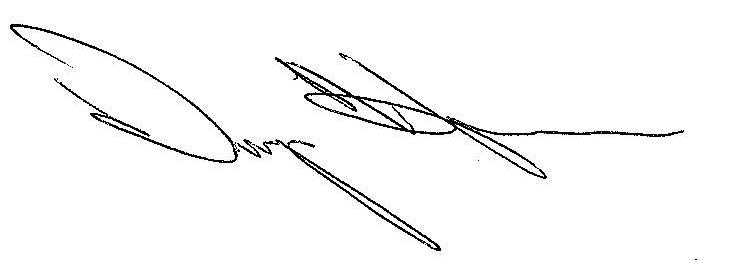 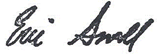   Doug Housman, President                       Eric Small, Secretary